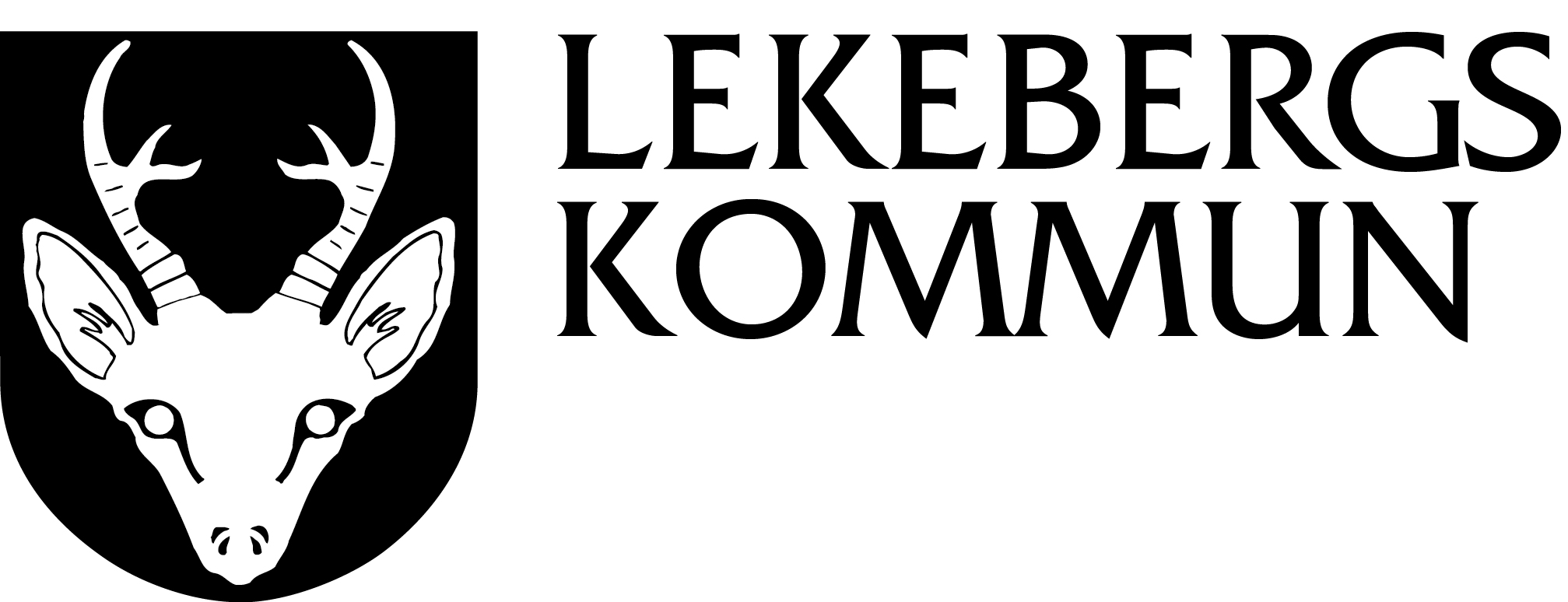 HANDLINGSPLAN VID HOT OCH VÅLDLekbergsskolan 7-9Läsåret 2014-2015					Planen reviderad av rektor:
					2014-11-20Innehållsförteckning:Inledning						3Handlingsplanens syfte och giltighet			4Handlingsplanens uppbyggnad				3Kvalitetssäkring av handlingsplanen			4Lokal ansvarsfördelning				4Kontakt						4Handlingsplan					5Åtgärder vid hot och våld från elev mot elev			5Åtgärder vid hot och våld från elev mot arbetstagare		6Åtgärder vid hot och våld från arbetstagare mot elev		7Åtgärder vid hot och våld från utomstående mot elev		8Åtgärder vid hot och våld från utomstående mot arbetstagare	9Åtgärder vid hot och våld från arbetstagare mot utomstående	10Åtgärder vid hot och våld från elev mot utomstående 		11Åtgärder vid hot och våld från arbetstagare mot arbetstagare	12Åtgärder vid hot och våld från chef mot arbetstagare		13Åtgärder vid hot och våld från arbetstagare mot chef		14BILAGORChecklista
Överträdelser och lagrum
Handlingsplanens koppling till lagar och styrdokumentINLEDNING 1.1 Handlingsplanens syfte och giltighet Denna handlingsplan mot hot och våld ska utgöra ett praktiskt verktyg för att hantera akut uppkomna situationer där hot och/eller våld förekommer på Lekebergsskolan 7-9.  Ytterst syftar handlingsplanen till att skapa trygghet för personal, elever och chefer vid hanteringen av en hotfull eller våldsam situation. Varje incident av hot och/eller våld mot elever eller personal skall resultera i en reaktion från de vuxna i skolan. Reaktionen ska följa handlingsplanens rutiner. Handlingsplanen har sin giltighet och sitt ursprung i de lagar och styrdokument som ligger till grund för verksamheten. Denna plan skall tillämpas på Lekebergskolan 7-9 och gäller alla som stadigvarande eller tillfälligt vistas i våra verksamheter. 1.2 Handlingsplanens uppbyggnad Handlingsplanen är uppbyggd kring tio tänkbara situationer där hot och/eller våld kan uppstå: Elev mot elev Elev mot arbetstagare Arbetstagare mot elev Utomstående mot elev Utomstående mot arbetstagareArbetstagare mot utomståendeElev mot utomståendeArbetstagare mot arbetstagareChef mot arbetstagareArbetstagare mot chefAgerandet vid varje situation följer fyra rubriker: Akut skede Utred situationen Vid allvarligt hot eller våld Vidare åtgärder Som bilagor (kapitel 3) ligger: Checklista för att säkerställa att alla påbjudna åtgärder är vidtagna Blanketter för vidare rapportering och dokumentation Särskilda rutiner för dokumentation av tillbud i grundsärskolan 1.3 Kvalitetssäkring av handlingsplanen 
Rektor ansvarar för att sammanställa de situationer som har inträffat under året där planen har använts. Rektor begär in uppgifterna och sammanställer dessa. Planen revideras årligen. 1.4 Lokal ansvarsfördelning 
Rektor ansvarar för att planen görs känd för personal, elever och vårdnadshavare och tillämpas på enheten. Planen ska aktualiseras vid läsårsstart, samt vid nyanställningar. Informationsrutiner ska också finnas för personer som tillfälligt vistas i verksamheten, såsom exempelvis vikarier. 1.5 Kontakter 
SOS larmtjänst tel: 112 
Polis, rådgivning (ej akuta situationer) tel: 114 14
Lekebergsskolan 7-9 rektor: Anita T. Ladinek 
Tel: 0585-487 00 (vxl.) 
E-post: anita.ladinek@lekeberg.seFörvaltningsschef: Ewa Lindberg
Tel: 0585-487 00 (vxl.)
E-post: ewa.lindberg@lekeberg.se2. HANDLINGSPLAN2.1. Åtgärder vid hot och våld från: Elev mot elev Akut skede: Varje vuxen som ser/uppfattar hot och eller våld mellan elever ska gripa in för att stoppa det. Kalla på fler vuxna alternativt polis om situationen kräver det. Ombesörj att skadade får vård samt att de inblandade får hjälp och stöd av någon de har god kontakt och förtroende för. Lugna ner situationen och om det anses nödvändigt ta de inblandade till var sitt rum. Två personal med varje elev. 
Utred situationen: Skolan agerar i enlighet med skolans plan mot diskriminering och kränkande behandling: båda parter får ge sin version av händelsen, som dokumenteras av respektive samtalsledare. Om händelsen av både vuxna och elever härmed bedöms utredd avslutas ärendet genom att mentorn informeras. Uppföljning och samtal hem via mentor. 
Vid allvarligt hot eller våld Det är de involverade arbetstagarnas uppgift att se till att rektor och vårdnadshavare informeras omgående. Mentor ska också snarast delges information om händelsen. Vårdnadshavarna kallas till skolan. I syfte att situationen för de inblandade inte ska förvärras kan vårdnadshavarna rekommenderas att ta sitt barn från skolan resten av dagen, eller fram till dess att möte med skolans personal och rektor kan äga rum. I annat fall bör skolan ordna avskild undervisning för aktuella elever. Rektor kallar snarast till möte med alla inblandade för att samla information och leder detta med hjälp av lämpliga arbetstagare. Mentor ansvarar för att åtgärder vidtas. Vid allvarligt hot eller våld gör rektor en polisanmälan av händelsen. I de fall en polisanmälan görs och där någon under 18 år är misstänkt för brott, informeras alltid socialtjänsten och vårdnadshavarna via polisen. Om det anses befogat gör rektor dessutom en anmälan till socialtjänsten (OBS! läkare skall dokumentera ev. skador).Vid allvarligt hot eller våld informerar rektor först personalen och därefter skolans elever om händelsen och vilka åtgärder som vidtas. Rektor avgör huruvida samtliga elevers vårdnadshavare bör informeras om händelsen samt om vidtagna åtgärder på skolnivå. Tillbudsrapport eller arbetsskadeanmälan för medarbetare fylls i och lämnas till rektor som skickar vidare till personalavdelningen (Carina Åkesson). Rapport av olycksfall eller skadeanmälan (den senare görs av vårdnadshavare) för elev anmäls till skolans administratör som anmäler vidare via intranätet. Vidare åtgärder Vidare åtgärder tar sin utgångspunkt i skolans plan mot diskriminering och kränkande behandling och elevhälsoarbete. Elevhälsan ansvarar för dokumentation samt att mentor involveras i arbetet. Rektor ska tillse att de inblandade eleverna erbjuds hjälp av elevhälsan att bearbeta händelsen. Uppföljningssamtal med de inblandade ska ske efter en vecka samt efter en månad. Rektor kallar till samtalen där elever, vårdnadshavare, mentor samt representant för elevhälsan deltar. Samtalen dokumenteras. 2.2 Åtgärder vid hot och våld från: Elev mot arbetstagare Akut skede: Varje vuxen som ser/uppfattar hot och eller våld mellan arbetstagare och elev ska gripa in för att stoppa det. Kalla på fler vuxna alternativt polis om situationen kräver det. Ombesörj att skadade får vård samt att de inblandade får hjälp och stöd av någon de har god kontakt och förtroende för. Lugna ner situationen och om det anses nödvändigt ta de inblandade till var sitt rum. 
Två vuxna med eleven. Utred situationen: Skolan agerar i enlighet med skolans plan mot diskriminering och kränkande behandling: båda parter får ge sin version av händelsen, som dokumenteras av respektive samtalsledare. Om händelsen av både vuxna och elever härmed bedöms utredd avslutas ärendet genom att mentorn, skyddsombud och rektor informeras. Uppföljning och samtal hem via mentor.  Vid allvarligt hot eller våld Rektor leder samtalet med de inblandade. Rektor informerar elevens vårdnadshavare. Vid allvarligt hot eller våld informerar rektor först personalen och sedan skolans elever om händelsen och vilka åtgärder som vidtas. Rektor avgör huruvida elevers vårdnadshavare bör informeras om händelsen samt om vidtagna åtgärder på skolnivå. Vid allvarligt hot och våld gör rektor en polisanmälan av händelsen. I de fall en polisanmälan görs och där någon under 18 år är misstänkt för brott, informeras alltid socialtjänsten och vårdnadshavarna via polisen. Om det anses befogat gör rektor dessutom en anmälan till socialtjänsten. Tillbudsrapport eller arbetsskadeanmälan för medarbetare fylls i och lämnas till rektor.Rapport av olycksfall eller skadeanmälan (den senare görs av vårdnadshavare) för elev anmäls till skolans administratör som anmäler vidare via intranätet. Vidare åtgärder Den utsatta ska erbjudas hjälp i form av krisbearbetning. Rektor kan ta hjälp av företagshälsan. Behöver relationerna mellan de inblandade bearbetas ytterligare, kontaktar rektor elevhälsan och skyddsombud. Vidare åtgärder tar sin utgångspunkt i skolans plan mot diskriminering och kränkande behandling samt elevhälsoplan. Rektor ansvarar för dokumentation samt att elevens mentor och vårdnadshavare involveras i arbetet. Uppföljningssamtal med de inblandade ska ske efter en vecka samt efter en månad. Rektor ansvarar för samtalen samt dokumentation. 2.3 Åtgärder vid hot och våld från: Arbetstagare mot elev Akut skede: Varje vuxen som ser/uppfattar hot och eller våld mellan elever ska gripa in för att stoppa det. Kalla på fler vuxna alternativt polis om situationen kräver det.Ombesörj att skadade får vård samt att de inblandade får hjälp och stöd av någon de har god kontakt och förtroende för. Lugna ner situationen och om det anses nödvändigt ta de inblandade till var sitt rum. Utred situationen: Båda parter får ge sin version av händelsen, som dokumenteras av respektive samtalsledare. Om händelsen av både vuxna och elever härmed bedöms utredd avslutas ärendet genom att rektor och skyddsombud informeras. Rektor informerar vårdnadshavare och mentor. Mentor beaktar händelsen i enlighet med skolans plan mot diskriminering och kränkningar. Vid allvarligt hot eller våld Den arbetstagare som gjort sig skyldig till våld och hot mot en elev har begått ett tjänstefel. Ärendet handhas i fortsättningen av rektor tillsammans med personalavdelningen och den berördas fackliga ombud informeras. Vid allvarligt hot eller våld gör rektor en polisanmälan av händelsen. I de fall en polisanmälan görs och där någon under 18 år är misstänkt för brott, så informeras alltid socialtjänsten och vårdnadshavarna via polisen. Vid allvarligt hot eller våld informerar rektor först personalen och sedan skolans elever om händelsen och vilka åtgärder som vidtas. Rektor avgör huruvida elevers vårdnadshavare bör informeras om händelsen samt om vidtagna åtgärder på skolnivå. Tillbudsrapport eller arbetsskadeanmälan för medarbetare fylls i och lämnas till rektor. Rapport av olycksfall eller skadeanmälan (den senare görs av vårdnadshavare) för elev anmäls till skolans administratör som anmäler vidare via intranätet. Vidare åtgärder Den utsatta ska erbjudas hjälp i form av krisbearbetning. Rektor kan ta hjälp av företagshälsan. Behöver relationerna mellan de inblandade bearbetas ytterligare, kontaktar rektor elevhälsan och skyddsombud. Vidare åtgärder tar sin utgångspunkt i skolans plan mot diskriminering och kränkande behandling samt elevhälsoarbete. Rektorn ansvarar för dokumentation samt att elevens mentor och vårdnadshavare involveras i arbetet. Uppföljningssamtal med de inblandade ska ske efter en vecka samt efter en månad. Rektor ansvarar för samtalen samt dokumentation.2.4  Åtgärder vid hot och våld från: Utomstående mot elev Akut skede: Varje vuxen som ser/uppfattar hot och eller våld mellan elever ska gripa in för att stoppa det. Kalla på fler vuxna alternativt polis om situationen kräver det. Hjälp den som blir hotad eller attackerad att snabbt ta sig därifrån och om händelsen utspelar sig på skolgården, in i byggnaden. Ombesörj att skadade får vård samt att de inblandade får hjälp och stöd av någon de har god kontakt och förtroende för. Utred situationen: Eleven får ge sin version av händelsen, som dokumenteras av inblandad arbetstagare. Om händelsen av härmed bedöms utredd avslutas ärendet genom att mentor, rektor och vårdnadshavare informeras. Vid allvarligt hot eller våld Vid allvarligt hot eller våld informerar rektor först personalen och därefter skolans elever om händelsen och vilka åtgärder som vidtas. Rektor avgör huruvida samtliga elevers vårdnadshavare bör informeras om händelsen samt om vidtagna åtgärder på skolnivå. Vid allvarligt hot och våld gör rektor en polisanmälan av händelsen. I de fall en polisanmälan görs och där någon under 18 år är misstänkt för brott, informeras alltid socialtjänsten och vårdnadshavarna via polisen. Om den utomstående är elev vid en annan skola i kommunen kontaktar rektor berörd skolas rektor. Tillbudsrapport eller arbetsskadeanmälan för medarbetare fylls i och lämnas till rektor. Rapport av olycksfall eller skadeanmälan (den senare görs av vårdnadshavare) för elev anmäls till skolans administratör som anmäler vidare via intranätet. Vidare åtgärder Den utsatta ska erbjudas hjälp av elevhälsan att bearbeta händelsen. Uppföljningssamtal med de inblandade ska ske efter en vecka samt efter en månad. Rektor ansvarar för samtalen samt dokumentation2.5 Åtgärder vid hot och våld från: Utomstående mot arbetstagare (personer som inte är anställda eller fullgör sin skolgång på enheten) 
Akut skede: Varje vuxen som ser/uppfattar hot och eller våld mellan elever ska gripa in för att stoppa det. Kalla på fler vuxna alternativt polis om situationen kräver det. Hjälp den som blir hotad eller attackerad att snabbt ta sig därifrån och om händelsen utspelar sig på skolgården, in i skolbyggnaden. Ombesörj att skadade får vård samt att de inblandade får hjälp och stöd av någon de har god kontakt och förtroende för. Utred situationen: Den utsatte får ge sin version av händelsen, som dokumenteras av inblandad arbetstagare. Om händelsen härmed bedöms utredd avslutas ärendet genom att rektor och skyddsombud informeras. Mentor och rektor beaktar händelsen utifrån likabehandlingsplanen. Om den utomstående är elev vid annan skola informeras berörd rektor. Vid allvarligt hot eller våld Vid allvarligt hot eller våld informerar rektor först personalen och därefter skolans elever om händelsen och vilka åtgärder som vidtas. Rektor avgör huruvida samtliga elevers vårdnadshavare bör informeras om händelsen samt om vidtagna åtgärder på skolnivå. Vid allvarligt hot och våld gör rektor en polisanmälan av händelsen. I de fall en polisanmälan görs och där någon under 18 år är misstänkt för brott, informeras alltid socialtjänsten och vårdnadshavarna via polisen. Tillbudsrapport eller arbetsskadeanmälan för medarbetare fylls i och lämnas till rektor. Rapport av olycksfall eller skadeanmälan (den senare görs av vårdnadshavare) för elev anmäls till skolans administratör som anmäler vidare via intranätet. Vidare åtgärder Den utsatte ska erbjudas hjälp med krisbearbetning. Rektor kan ta hjälp av Företagshälsan. Rektor leder och dokumenterar uppföljningssamtal med den utsatta efter en vecka och efter en månad. 2.6 Åtgärder vid hot och våld från: 

Arbetstagare mot utomstående Akut skede: Varje vuxen som ser/uppfattar hot och eller våld mellan elever ska gripa in för att stoppa det. Kalla på fler vuxna alternativt polis om situationen kräver det. Hjälp den som blir hotad eller attackerad att snabbt ta sig därifrån och om händelsen utspelar sig på skolgården, in i skolbyggnaden. Ombesörj att skadade får vård samt att de inblandade får hjälp och stöd av någon de har god kontakt och förtroende för. Utred situationen: Båda parter får ge sin version av händelsen, som dokumenteras av närvarande arbetstagare. Om händelsen av både vuxna och elever härmed bedöms utredd avslutas ärendet genom att rektor och skyddsombud informeras om händelsen. Om den utomstående är elev vid annan skola informeras berörd rektor. Vid allvarligt hot eller våld Vid allvarligt hot eller våld informerar rektor först personalen och därefter skolans elever om händelsen och vilka åtgärder som vidtas. Rektor avgör huruvida samtliga elevers vårdnadshavare bör informeras om händelsen samt om vidtagna åtgärder på skolnivå. Vid allvarligt hot och våld gör rektor en polisanmälan av händelsen. I de fall en polisanmälan görs och där någon under 18 år är misstänkt för brott, informeras alltid socialtjänsten och vårdnadshavarna via polisen. Tillbudsrapport eller arbetsskadeanmälan för medarbetare fylls i och lämnas till rektor. Rapport av olycksfall eller skadeanmälan (den senare görs av vårdnadshavare) för elev anmäls till skolans administratör som anmäler vidare via intranätet.Vidare åtgärder Den utsatta ska erbjudas hjälp med krisbearbetning. Rektor kan ta hjälp av personalavdelningen och företagshälsan.Rektor leder och dokumenterar uppföljningssamtal med den utsatta efter en vecka och efter en månad. 2.7 Åtgärder vid hot och våld från:Elev mot utomstående Akut skede: Varje vuxen som ser/uppfattar hot och eller våld mellan elever ska gripa in för att stoppa det. Kalla på fler vuxna alternativt polis om situationen kräver det. Hjälp den som blir hotad eller attackerad att snabbt ta sig därifrån och om händelsen utspelar sig på skolgården, in i skolbyggnaden. Ombesörj att skadade får vård samt att de inblandade får hjälp och stöd av någon de har god kontakt och förtroende för. Utred situationen: Den utsatte ges möjlighet att ge sin version av händelsen, som dokumenteras av respektive samtalsledare. Om händelsen härmed bedöms utredd avslutas ärendet genom att mentor och rektor informeras. Kontakt/ information till hemmet. Om den utomstående är elev vid annan skola informeras berörd rektor. Vid allvarligt hot eller våld Rektor informerar elevens vårdnadshavare Den utsatta ska erbjudas hjälp att kontakta anhörig. Om den utomstående är elev vid annan skola i kommunen kontaktar rektor berörd skolas rektor. Vid allvarligt hot eller våld informerar rektor först personalen och därefter skolans elever om händelsen och vilka åtgärder som vidtas. Rektor avgör huruvida samtliga elevers vårdnadshavare bör informeras om händelsen samt om vidtagna åtgärder på skolnivå. Vid allvarligt hot och våld gör rektor en polisanmälan av händelsen. I de fall en polisanmälan görs och där någon under 18 år är misstänkt för brott, informeras alltid socialtjänsten och vårdnadshavarna via polisen. Tillbudsrapport eller arbetsskadeanmälan för medarbetare fylls i och lämnas till rektor. Rapport av olycksfall eller skadeanmälan (den senare görs av vårdnadshavare) för elev anmäls till skolans administratör som anmäler vidare via intranätet. Vidare åtgärder Rektor leder och dokumenterar uppföljningssamtal med eleven efter en vecka och en månad. Rektor kontaktar den utsatta efter en vecka, eller efter överrenskommelse, för att följa upp händelsen.2.8 Åtgärder vid hot och våld från: Arbetstagare mot arbetstagare Akut skede Varje vuxen som ser/uppfattar hot och eller våld från en arbetstagare mot en annan ska gripa in för att stoppa det. Kalla på fler vuxna alternativt polis om situationen kräver det. Lugna ner situationen och om det anses nödvändigt ta de inblandade till var sitt rum. Ombesörj att skadade får vård samt att de inblandade får hjälp och stöd av någon de har god kontakt med och förtroende för. Utred situationen Båda arbetstagarna får redogöra och dokumentera sin version av händelsen och rektor delges materialet. Om händelsen härmed bedöms utredd avslutas ärendet av rektor. Skyddsombud informeras om händelsen. Vid allvarligt hot eller våld Den arbetstagare som gjort sig skyldig till våld och eller hot mot en annan arbetstagare har begått ett tjänstefel. Ärendet handahas i fortsättningen av rektor tillsammans med personalavdelningen och den berördas fackliga ombud informeras. Rektor kan kontakta personalsekreterare för hjälp med ärendegången. Vid allvarligt hot eller våld informerar rektor först personalen. Om händelsen utspelats i närvaro av elever gör rektor en bedömning hur skolans elever informeras om händelsen och vilka åtgärder som vidtas. Vid allvarligt hot och våld gör rektor en polisanmälan av händelsen. I de fall en polisanmälan görs och där någon under 18 år är misstänkt för brott, så informeras alltid socialtjänsten och vårdnadshavarna via polisen. Tillbudsrapport eller arbetsskadeanmälan för medarbetare fylls i och lämnas till rektor. Rapport av olycksfall eller skadeanmälan (den senare görs av vårdnadshavare) för elev anmäls till skolans administratör som anmäler vidare via intranätet. Vidare åtgärder Rektor tillsammans med skolchef beslutar om vidare åtgärder. Den/de utsatta ska erbjudas hjälp med krisbearbetning. Rektor kan ta hjälp av företagshälsan.2.9 Åtgärder vid hot och våld från: Chef mot arbetstagare Akut skede Varje vuxen som ser/uppfattar hot och eller våld från en arbetstagare mot en annan ska gripa in för att stoppa det. Kalla på fler vuxna alternativt polis om situationen kräver det. Lugna ner situationen och om det anses nödvändigt ta de inblandade till var sitt rum. Ombesörj att skadade får vård samt att de inblandade får hjälp och stöd av någon de har god kontakt med och förtroende för. Utred situationen Båda inblandade får dokumentera sin version av händelsen. Dessa delges närmast överordnad chef. Närmast överordnad chef utreder händelsen. Skyddsombud informeras om händelsen. Vid allvarligt hot eller våld Den chef som gjort sig skyldig till våld och hot mot en arbetstagare har begått ett tjänstefel. Ärendet handhas i fortsättningen av överordnad chef tillsammans med personalavdelningen och den berördas fackliga ombud informeras. Vid allvarligt hot och våld gör överordnad chef en polisanmälan av händelsen. Vid allvarligt hot eller våld informerar närmast överordnad chef personalen. Om händelsen utspelats i närvaro av elever gör närmaste chef en bedömning hur skolans elever informeras om händelsen och vilka åtgärder som vidtas. Tillbudsrapport eller arbetsskadeanmälan för medarbetare fylls i och lämnas till närmast överordnad chef. Vidare åtgärderNärmast överordnad chef tillsammans med personalsekreterare beslutar om vidare åtgärder. Den/de utsatta ska erbjudas hjälp med krishantering. Närmast överordnad chef kan ta hjälp av företagshälsan. 2.10 Åtgärder vid hot och våld från: Arbetstagare mot chef Akut skede Varje vuxen som ser/uppfattar hot och eller våld från en arbetstagare mot en annan ska gripa in för att stoppa det. Kalla på fler vuxna alternativt polis om situationen kräver det.Lugna ner situationen och om det anses nödvändigt ta de inblandade till var sitt rum. Ombesörj att skadade får vård samt att de inblandade får hjälp och stöd av någon de har god kontakt med och förtroende för. Utred situationen Båda inblandade får dokumentera sin version av händelsen. Dessa delges närmast överordnad chef. Närmast överordnad chef utreder händelsen. Skyddsombud informeras om händelsen. Vid allvarligt hot eller våld Den arbetstagare som gjort sig skyldig till våld och hot mot sin chef har begått ett tjänstefel. Ärendet handhas i fortsättningen av överordnad chef tillsammans med personalavdelningen och den berördas fackliga ombud informeras. Vid allvarligt hot och våld gör överordnad chef en polisanmälan av händelsen. Vid allvarligt hot eller våld informerar närmast överordnad chef personalen. Om händelsen utspelats i närvaro av elever gör närmaste chef en bedömning hur skolans elever informeras om händelsen och vilka åtgärder som vidtas. Tillbudsrapport eller arbetsskadeanmälan för medarbetare fylls i och lämnas till närmast överordnad chef. Vidare åtgärderNärmast överordnad chef tillsammans med personalsekreterare beslutar om vidare åtgärder. Den/de utsatta ska erbjudas hjälp med krishantering. Närmast överordnad chef kan ta hjälp av företagshälsan. 3. BILAGOR ChecklistaSom stöd i arbetet, då en händelse med inslag av hot eller våld inträffat på skolan, finns denna checklista över åtgärder som ska vidtas. Rektor är ansvarig för att vidtagna åtgärder kontrolleras mot checklistan. Direkt dokumentation av händelsen Information till berörda och omgivning Polisanmälan Rapport av olycksfall eller skadeanmälan för elev anmäls till skolans administratörAnmälan till socialtjänsten Krisstöd Uppföljande samtal Uppföljande kontakt med utomstående som blivit inblandade Upprättande av åtgärdsprogram Blankett till elevförsäkring Arbetsskadeanmälan till Försäkringskassan (för andra än elever) Tillbudsrapport (för andra än elever) till rektor som sedan skickar till Arbetsmiljöverket AFA-försäkring ( för andra än elever) Överträdelse och lagrum Nedanstående uppräkning ska ses som en hjälp i avgörandet om misstanke om brottslig handling finns. Vid svårigheter att avgöra kontaktas polisen för rådgivning. Misshandel (t.ex. avsiktliga örfilar och knytnävsslag) 
3 kap 5 och 6 §§ brottsbalken Vållande till kroppsskada eller sjukdom ( av grov oaktsamhet orsaka skada) 
3 kap 8§ brottsbalken Framkallande av fara för annan (av grov oaktsamhet utsätta annan för livsfara eller fara för svår kroppsskada eller allvarlig sjukdom) 3 kap 9 § brottsbalken Olaga tvång (genom våld eller genom hot tvinga annan att göra, tåla eller underlåta något) 
4 kap 4§ brottsbalken Olaga hot (allvarligt hota någon i syfte att framkalla allvarlig rädsla) 4 kap 5§ brottsbalken Ofredande (handgripligen eller på annat sätt antasta någon) 4 kap 7§ brottsbalken Förtal (utpeka någon som brottslig eller klandervärd) Får endast åtalas av målsäganden 
5 kap 1 och 2 §§ brottsbalken Förolämpning (smäda eller beskylla annan) Får endast åtalas av målsäganden 
5 kap 3§ brottsbalken 

Våldtäkt och sexuellt tvång (genom våld eller hot tvinga annan till samlag eller annan sexuell handling) 6 kap 1 och 2 §§ brottsbalken 

Sexuellt ofredande (sexuellt beröra barn under 15 år, ”tafsa”) 6 kap 7§ brottsbalken Stöld och rån 8 kap 1, 4 och 5 §§ brottsbalkenSkadegörelse och åverkan (t.ex. allvarligare klotter och fönsterkrossning) 
11 kap 1-3 §§ brottsbalken Våld eller hot mot tjänsteman (t.ex. mot lärare) 17 kap §§ brottsbalken Narkotikabrott eller vårdslöshet med narkotika (överlåta, anskaffa, sälja, inneha, bruka eller ha annan befattning med narkotika) 1-3 §§ narkotikastrafflagen Olovlig försäljning av alkoholdrycker (langning) 10 kap 3§ alkohollagen Lag (1988:254) om förbud beträffande knivar och andra farliga föremålHandlingsplanens koppling till lagar och styrdokument AML http://www.av.se/dokument/publikationer/bocker/h008.pdf1 kap. Lagens ändamål och tillämpningsområde. 
§1 Lagens ändamål är för att förebygga ohälsa och olycksfall i arbetet samt att även i övrigt uppnå en god arbetsmiljö. 
§3 Elever, värnpliktiga med flera 
Alla som genomgår utbildning likställs med arbetstagare (3§ punkt 1) Särskilda föreskrifter om elevskyddsombud i 6 kap. 17-18§§. 
Elever vid alla typer av skolor omfattas således i huvudsak av arbetsmiljölagen från och med förskoleklasserna. 2 kap. Arbetsmiljöns beskaffenhet 
§2 Arbete skall planläggas och anordnas så, att det kan utföras i en sund och säker miljö. AFS 1993:2 Våld och hot i arbetsmiljön http://www.av.se/dokument/afs/AFS1993_02.pdf4§ Arbetstagarna skall ha tillräcklig utbildning och information och få tillräckliga instruktioner för att kunna utföra arbetet säkert och med tillfredsställande trygghet. Kommentar till 4: Enligt 3 kap 3 § arbetsmiljölagen skalla arbetsgivaren förvissa sig om att arbetstagaren har den utbildning som behövs och vet vad han har att iaktta för att undgå riskerna i arbetet. 7§ Arbetstagarna skall ha möjlighet att kalla på snabb hjälp vid en vålds- eller hotsituation. Kommentar till 7: För att snabb hjälp skall kunna ges i en nödsituation behövs i allmänhet en i förväg uppgjord plan. 10§ Tillbud och händelser med våld eller hot om våld skall dokumenteras och utredas. Kommentar till 10§: Det är viktigt att rutiner för att uppmärksamma, rapportera och följa upp alla tillbud och händelser med inslag av hot och våld. Rutinerna bör också innebära att våld och allvarliga hot om våld anmäls till yrkesinspektionen, polisen och försäkringskassan. Det kan erinras om att enligt 2 § arbetsmiljöförordningen skall arbetsgivaren anmäla allvarliga personskador eller tillbud till yrkesinspektionen. Denna bestämmelse är i många fall tillämplig vid våld och hot om våld på arbetsplatsen. 

11§ Arbetstagare som utsätts för våld och hot om våld skall snabbt få hjälp och stöd för att förebygga eller lindra såväl fysisk som psykisk skada. Arbetsgivaren skall ha särskilda rutiner för detta. Kommentar till 11: För att undvika eller lindra skador av en våld- eller hotsituation och förebygga framtida problem är det viktigt att det finns en förberedd organisation för detta på alla arbetsplatser. På större arbetsplatser bör någon form av räddningsledning eller krisgrupp finnas. Denna grupp träder i funktion vid svåra akuta händelser. Bilaga 5 (11§): Aktuella regler mm 
Förslag till åtgärder i anslutning till en akut händelse AFS 1999:7 Första hjälpen och krisstöd http://www.av.se/dokument/afs/AFS1999_07.pdfBeredskap för första hjälpen och krisstöd 
5§ På varje arbetsställe skall finnas den beredskap och de rutiner för första hjälpen och krisstöd som behövs med hänsyn till verksamhetens art, omfattning och särskilda risker. Vid planeringen skall de kontakter som behövs tas med berörda lokala samhällsorgan. Kommentar till 5§ Beredskap för första hjälpen och krisstöd 
Avgörande för att på ett tillfredsställande sätt kunna ge hjälp vid olyckor, akut sjukdom och liknande allvarliga händelser är att det i verksamheten finns en beredskap för och kunskap om akuta åtgärder. Rutiner för första hjälpen och krisstöd 
Att ha beredskap för omhändertagande innebär bl.a. att det finns rutiner för uppgiften. Vem gör vad när något händer? Arbetstagarens kännedom om rutiner och planering 
Det är angeläget att de anställda känner till hur första hjälpen och krisstödet är organiserat och anordnat samt att kunskaperna hålls aktuella. Kunskaper i första hjälpen 
6§ Med hänsyn till verksamhetens art, omfattning och de särskilda risker som finns skall det finnas tillräckligt antal personer, som kan ge första hjälpen, tillgängliga på arbetsplatsen. Åtgärder skall vidtas för att kunskaper och färdigheter i första hjälpen hålls aktuella. Kommentar till 6: Kunskaper i första hjälpen 
- Hur många behöver kunna ge första hjälpen? 
- Vilka kunskaper behövs? 
- Utbildning och praktisk övning bör alltid ingå. Kunskaper om krisstöd 
7§ Chefer och arbetsledande personal skall ha tillräckliga kunskaper om krisstöd för att kunna planera och ordna detta på ett lämpligt sätt. Kommentar till 7§ Kunskaper om krisstöd 
Med kunskaper för att planera och ordna krisstöd avses att det i verksamheten finns en kompetens och insikt om behovet av krisstöd och hur beredskapen för krisstöd i anslutning till allvarliga händelser skall ordnas. AFS 1999:7 Exempel på vad rutiner vid olyckor och akuta krissituationer kan omfatta I syfte att kunna ge ett gott omhändertagande och minimera akut och framtida ohälsa är det viktigt att det finns en planering och tydliga rutiner för vad som bör göras och vem som har ansvar att göra det. Våld och hot på jobbet 
Kartlägg riskerna http://www.av.se/dokument/publikationer/adi/adi_553.pdfVåld och hot inom omsorg och skola http://www.av.se/dokument/publikationer/adi/adi_522.pdfAnsvaret skall vara tydligt Alla händelser skall följas upp Snabb hjälp Rutiner för hjälp och stöd Dokumentation Arbetsmiljöverkets temasidor Våld och hot http://www.av.se/teman/valdochhot/Våld och hot inom skolan http://www.av.se/teman/skolan/iskolan/valdoch hot.aspxSFS 2006:67 http://www.riksdagen.se/Webbnav/index.aspx?nid=3911&bet=2006:67
Lag om förbud mot diskriminering och annan kränkande behandling av barn och elever 1: Denna lag har till ändamål att främja barns och elevers lika rättigheter, samt att motverka diskriminering på grund av kön, etnisk tillhörighet, religion eller annan trosuppfattning, sexuell läggning eller funktionshinder. Lagen har också till ändamål att motverka annan kränkande behandling. Denna lag tillämpas på utbildning och annan verksamhet som avses i Skollagen (1985:1100) FN:s barnkonvention http://www.manskligarattigheter.gov.se/dynamaster/file_archive/020521/a2fe55424340e999aed047eb281537d7/fn_891120.pdf Artikel 28: Konventionsstaterna skall vidta alla lämpliga åtgärder för att säkerställa att disciplinen i skolan upprätthålls på ett sätt som är förenligt med barnets mänskliga värdighet och i överrensstämmelse med denna konvention. Skollagen (2010:800) http://www.riksdagen.sewebbnav/index.aspx?nid=3911&bet=2010:800Skollagens kapitel 1, 5 och 6 behandlar skolans ansvar i förhållande till handlingsplanens innehåll. Exempel ur lagen: 
Kap 1 Inledande bestämmelser 
5§ Var och en som verkar inom utbildningen ska främja de mänskliga rättigheterna och aktivt motverka alla former av kränkande behandling. Kap 5 Arbetsmiljö 3§ Utbildningen ska utformas på ett sådant sätt att alla elever tillförsäkras en skolmiljö som präglas av trygghet och studiero. 6§ Rektor eller en lärare får vidta de omedelbara och tillfälliga åtgärder som är befogade för att tillförsäkra elevernas trygghet och studiero eller för att komma till rätta med en elevs ordningsstörande uppträdande. Kap 6 Åtgärder mot kränkande behandling 7§ Huvudmannen ska se till att det genomförs åtgärder för att förebygga och förhindra att barn och elever utsätts för kränkande behandling. Läroplan för grundskolan, grundsärskolan, förskoleklassen, och fritidshemmet, LGR11 http://www.skolverket.se/content/1/c6/02/38/94/Lgr11_kap1_2.pdfKap 1 sid 4 Utbildningen ska förmedla och förankra respekt för de mänskliga rättigheterna och de grundläggande demokratiska värderingar som det svenska samhället vilar på. Var och en som verkar inom skolan ska också främja aktning för varje människas egenvärde och respekt för vår gemensamma miljö. Människolivets okränkbarhet, individens frihet och integritet, alla människors lika värde, jämställdhet mellan kvinnor och män samt solidaritet med svaga och utsatta är de värden som skolan ska gestalta och förmedla.